Муниципальное общеобразовательное учреждение «Средняя общеобразовательная школа №32 имени 177 истребительного авиационного московского полка»Г.о. Подольск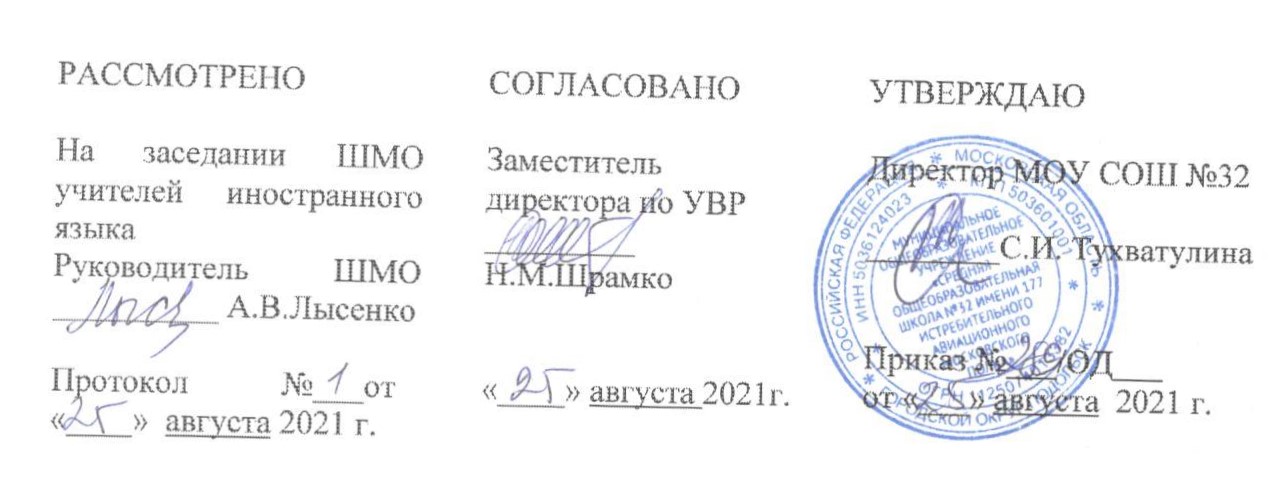 Рабочая программапо предмету «Второй иностранный язык (немецкий)»для 9а, 9в, 9г, 9д, 9е, 9ж, 9з классовУчебных недель: 34Количество часов в неделю: 1Количество часов в год: 34Составитель:Учитель немецкого языка Обрубова С.А.2021-2022 учебный годСодержаниеОсновные цели и задачи изучения немецкого языка в 9 классе ……...…………….. 3Планируемые результаты освоения учебного предмета ………………………..…… 3Содержание учебного предмета ………………………………………………………. 7Тематическое планирование ……………………………………………………………7Календарно-тематическое планирование …………………………………………….. 8Методическое и материально-техническое обеспечение ………………………….....12Данная программа по английскому языку для 9класса разработана в соответствии с ООП ООО МОУ СОШ №32, на основе авторской программы Немецкий язык. Второй иностранный язык. Рабочие программы. Предметная линия «Горизонты». 5-9 класс: учеб. пособие для  общеобразоват. организаций / М.М. Аверин, Е.Ю. Гуцалюк, Е.Р. Харченко. – 4-е изд. – М.: Просвещение, 2018. УМК: Немецкий язык. Второй иностранный язык. 6 класс, учеб. для общеобразоват. организаций / М.М. Аверин, Ф. Джин, л\Л. Рорман. – 6- изд. – М.: Просвещение. Cornelsen, 2019 – 96 с., ил. Цели изучения немецкого языка:- развитие иноязычной коммуникативной компетенции (речевой, языковой, социокультурной, компенсаторной, учебно‐познавательной):- приобретение начальных навыков общения в устной и письменной форме с носителями иностранного языка на основе своих речевых возможностей и потребностей; освоение правил речевого и неречевого поведения;- освоение начальных лингвистических представлений, необходимых для овладения на элементарном уровне устной и письменной речью на иностранном языке, расширение лингвистического кругозора;- формирование дружелюбного отношения и толерантности к носителям другого языка на основе знакомства с жизнью своих сверстников в других странах, с детским фольклором и доступными образцами детской художественной литературы.Задачи изучения немецкого языка:-  формирование дружелюбного и толерантного отношения к ценностям иных культур, оптимизма и выраженной личностной позиции в восприятии мира, в развитии национального самосознания на основе знакомства с жизнью своих сверстников в других странах, с образцами зарубежной литературы разных жанров, с учетом достигнутого обучающимися уровня иноязычной компетентности;- формирование и совершенствование иноязычной коммуникативной компетенции; расширение и систематизацию знаний о языке, расширение лингвистического кругозора и лексического запаса, дальнейшее овладение общей речевой культурой;- формирование начальных навыков общения в устной и письменной форме с носителями иностранного языка, коммуникативных умений, нравственных и эстетических чувств, способностей к творческой деятельности на иностранном языке- достижение до порогового уровня иноязычной коммуникативной компетенции;- создание основы для формирования интереса к совершенствованию достигнутого уровня владения изучаемым иностранным языком, в том числе на основе самонаблюдения и самооценки, к изучению второго иностранного языка, к использованию иностранного языка как средства получения информации, позволяющего расширять свои знания в других предметных областях.Планируемые результаты освоения учебного предмета«Второй иностранный язык (немецкий)в 9 классеДанная программа позволяет добиваться следующих результатов освоения образовательной программы среднего общего образования:Личностные результаты должны отражать:- освоение социальной роли обучающегося, развитие мотивов учебной деятельности и формирование личностного смысла учения;- развитие самостоятельности и личной ответственности за свои поступки, в том числе в процессе учения;- формирование целостного, социально ориентированного взгляда на мир в его органичномединстве и разнообразии природы, народов, культур и религий;- овладение начальными навыками адаптации в динамично изменяющемся и развивающемсямире;- формирование основ российской гражданской идентичности, чувства гордости за свою Родину, российский народ и историю России, осознание своей этнической и национальной принадлежности; формирование ценностей многонационального российского общества; становление гуманистических и демократических ценностных ориентаций;- формирование уважительного отношения к иному мнению, истории и культуре других народов;- формирование эстетических потребностей, ценностей и чувств;- развитие этических чувств, доброжелательности и эмоционально-нравственной отзывчивости, понимания и сопереживания чувствам других людей;- развитие навыков сотрудничества с взрослыми и сверстниками в разных социальных ситуациях, умения не создавать конфликтов и находить выходы из спорных ситуаций;- формирование установки на безопасный, здоровый образ жизни, наличие мотивации к творческому труду, работе на результат, бережному отношению к материальным и духовным ценностям.Метапредметные результаты должны отражать:- умение самостоятельно определять цели своего обучения, ставить и формулировать для себя новые задачи в учёбе и познавательной деятельности, развивать мотивы и интересы своей познавательной деятельности;- умение самостоятельно планировать пути достижения целей, в том числе альтернативные, осознанно выбирать наиболее эффективные способы решения учебных и познавательных задач;- умение соотносить свои действия с планируемыми результатами, осуществлять контроль своей деятельности в процессе достижения результата, определять способы действий в рамках предложенных условий и требований, корректировать свои действия в соответствии с изменяющейся ситуацией;- умение оценивать правильность выполнения учебной задачи, собственные возможности её решения;- владение основами самоконтроля, самооценки, принятия решений и осуществления осознанного выбора в учебной и познавательной деятельности;- умение определять понятия, создавать обобщения, устанавливать аналогии, классифицировать,- самостоятельно выбирать основания и критерии для классификации, устанавливать причинно-следственные связи, строить логическое рассуждение, умозаключение (индуктивное, дедуктивное и поаналогии) и делать выводы;- умение создавать, применять и преобразовывать знаки и символы, модели и схемы для решения учебных и познавательных задач;- смысловое чтение;- умение организовывать учебное сотрудничество и совместную деятельность с учителем и сверстниками; работать индивидуально и в группе: находить общее решение и разрешать конфликты на основе согласования позиций и учёта интересов; формулировать, аргументировать и отстаивать своё мнение;- умение осознанно использовать речевые средства в соответствии с задачей коммуникации длявыражения своих чувств, мыслей и потребностей; планирование и регуляцию своей деятельности;- владение устной и письменной речью, монологической контекстной речью;- формирование и развитие компетентности в области использования информационно-коммуникационных технологий (далее ИКТ – компетенции);- формирование и развитие экологического мышления, умение применять его в познавательной,- коммуникативной, социальной практике и профессиональной ориентации.Предметными результатами являются:А. В коммуникативной сфере (т. е. во владении иностранным языком как средством общения):Речевая компетенция в следующих видах речевой деятельности:говорение:- вести элементарный этикетный диалог в ограниченном круге типичных ситуаций общения, диалог-расспрос (вопрос — ответ) и диалог — побуждение к действию;- уметь на элементарном уровне рассказывать о себе, семье, домашнем животном, о третьемлице, хобби, любимом школьном предмете, школьных принадлежностях, покупке; описывать предмет, картинку; кратко характеризовать персонаж;- вербально сигнализировать понимание или непонимание, переспросить, попросить повторитьсказанное, говорить громче, сказать слово по буквам;- уметь дать оценочное суждение или выразить своё мнение и кратко аргументировать его;- выразить сожаление или радость, поблагодарить и ответить на благодарность;аудирование:- понимать на слух речь учителя и одноклассников; основное содержание небольших доступных текстов с общим и выборочным пониманием в аудиозаписи, построенных на изученном языковом материале;чтение:- читать вслух небольшие тексты, построенные на изученном языковом материале, соблюдая правила чтения и нужную интонацию;- читать про себя тексты, включающие как изученный языковой материал, так и отдельные новые слова, и понимать их основное содержание; находить в тексте нужную информацию, пользоваться словарём;письменная речь:- владеть техникой орфографически правильного письма;- писать с опорой на образец короткое личное, в том числе электронное, письмо;- заполнять формуляры;- делать записи для устного высказывания;- использовать письменную речь для творческого самовыражения (в общем постере).- адекватное произношение и различение на слух всех звуков иностранного языка; соблюдение- правильного ударения в словах и фразах;- соблюдение особенностей интонации основных типов предложений;- применение основных правил чтения и орфографии;- распознавание и употребление в речи изученных лексических единиц (слов, словосочетаний,- оценочной лексики, речевых клише) и грамматических явлений.Социокультурная осведомлённость (межкультурная компетенция):- знание названий стран и некоторых городов изучаемого языка;- знание некоторых литературных персонажей известных детских произведений, сюжетов некоторых популярных сказок, написанных на изучаемом языке, небольших произведений детского фольклора (стихов, песен);- знание элементарных норм речевого и неречевого поведения, принятых в стране изучаемого языка;- представление о некоторых особенностях образа жизни, быта, культуры стран изучаемого языка;- представление о сходстве и различиях в традициях своей страны и стран изучаемого языка;- понимание роли владения иностранными языками в современном мире на доступном учащимся уровне.Б. В познавательной сфере:- овладение начальными представлениями о нормах иностранного языка (фонетических, лексических, грамматических);- владение обще учебными и специальными учебными умениями на доступном школьникам уровне;- умение сравнивать языковые явления родного, первого иностранного и второго иностранного языков на уровне отдельных звуков, букв, слов, словосочетаний, простых предложений;- умение действовать по образцу при выполнении упражнений и составлении собственных высказываний в пределах курса;- совершенствование приёмов работы с текстом с опорой на умения, приобретённые на урокахродного языка и первого иностранного (прогнозировать содержание текста по заголовку, иллюстрациям и т. д.);- умение пользоваться справочным материалом, представленным в доступном данному возрастувиде (правила, таблицы);- умение пользоваться словарём;- умение осуществлять самонаблюдение и самооценку в доступных пределах.В. В ценностно-ориентационной сфере:- представление об изучаемом иностранном языке — немецком — как средстве выражениямыслей, чувств, эмоций;- приобщение к культурным ценностям немецко-говорящих народов через произведения детского фольклора, через непосредственное участие в проводимых праздниках, экскурсиях и туристических поездках. Г. В эстетической сфере:- владение элементарными средствами выражения чувств и эмоций на немецком языке;- развитие чувства прекрасного в процессе знакомства с образцами доступной иноязычнойдетской художественной литературы, в процессе описания картинок, животных.Д. В трудовой сфере:- умение следовать намеченному плану в своём учебном труде;- участие в подготовке реквизита для инсценировки сценок, сказок.Планируемые результаты обученияАудирование:Обучающийся научится понимать отдельные знакомые слова и очень простые фразы в медленно и чётко звучащей речи в ситуациях повседневного общения, когда говорят о нем, его семье и ближайшем окружении.Чтение:Обучающийся научится понимать знакомые имена, слова, а также очень простые предложения в объявлениях, плакатах или каталогах.Говорение:Диалог.Обучающийся сможет принять участие в диалоге, если его собеседник повторяет по его просьбе в замедленном темпе своё высказывание или перефразирует его, а также помогает Обучающийсяусформулировать то, что он  пытается сказать.  Обучающийся сможет задавать простые вопросы и отвечать на них в рамках известных или интересующих его тем.Монолог.Обучающийся сможет, используя простые фразы и предложения, рассказать о месте, где он живет, и о людях, которых он знает.Письмо:Обучающийся научится писать простые открытки (например, поздравления с праздником), заполнять формуляры, вносить свою фамилию, национальность, адрес в регистрационный листок в гостинице.Содержание учебного предмета «Второй иностранный язык (немецкий)9 классРаздел 1. Мой дом.Лексические единицы по теме «Дом». Предлоги места: hinter, auf,neben, zwischen (вопрос Где?); дательный падеж (определенныйартикль); модальный глагол mussen; повелительное наклонение; рамочная конструкция.Раздел 2. Это вкусно.Лексические единицы по теме «Еда». Нулевой артикль MagstduKartoffeln? IchessegernKase; Речевые образцы с Ja-Nein-doch. Неопределенно-личное местоимение man. Предлоги in,aus.Раздел 3. Моё свободное время.Лексические единицы по теме «Хобби и увлечения». Отрицание с nicht и kein; предлоги времени im, um, am; модальный глагол wollen; рамочная конструкция.Раздел 4. Смотрится отлично.Лексические единицы по теме «Покупки в магазине. Одежда». Множественное число существительных, местоимения в винительном падеже.Раздел 5. Вечеринки.Лексические единицы по теме «Праздники». Сложносочиненные предложения с deshalb. Prateritum глаголов с sein и haben. Указания времени, связанные с прошлым letztesJahr, letztenMonat.Раздел 6. Мой город.Лексические единицы по теме «Жизнь в городе и деревне». Предлоги с дательным падежом mit, nach, aus, zu, von, bei. Некоторые формы Perfekt.Раздел 7. Каникулы.Лексические единицы по теме «Летние и зимние каникулы». DasPartizip II. Perfekt глаголов с sein и haben. Порядок слов: рамочная конструкция.Тематическое планирование 9 классКалендарно- тематическое планированиеМетодическое и материально-техническое обеспечение1. Компьютер2. Колонки3. Интерактивная доска4. Проектор5. М. М. Аверин, Ф. Джин. Горизонты: аудиокурс для занятий в классе CD MP3 - Москва: «Просвещение», 2019№ п/пНазвание модуляКоличество часов на изучение1Мой дом42Это вкусно63Мое свободное время44Смотрится отлично55Вечеринки46Мой город57Каникулы6Итого34№ урокаТемаДатаДата№ урокаТемаПланФакт1ИОТ 016-2017Введение в тему „Мой дом“. Введение и первичная активизация лексики. 9а – 9б – 9в – 9г – 9д – 9е – 9ж-9з-2Предлоги места: hinter, auf, neben, zwischen. Работа над произносительной стороной речи. 9а – 9б – 9в – 9г – 9д – 9е – 9ж-9з-3Систематизация прилагательных. Проектная работа. Первичная активизация лексического и грамматического материала (глагол müssen) в устной речи и на письме.9а – 9б – 9в – 9г – 9д – 9е – 9ж-9з-4Презентация лексико-грамматического материала в ситуации «Выражение побуждения/просьбы» Первичная активизация лексико-грамматических знаний в устной и письменной речи.9а – 9б – 9в – 9г – 9д – 9е – 9ж-9з-5Введение в тему „Это вкусно“. Введение лексики.9а – 9б – 9в – 9г – 9д – 9е – 9ж-9з-6Нулевой артикль. 9а – 9б – 9в – 9г – 9д – 9е – 9ж-9з-7Презентация речевого образца с man. Знакомство с примерами австрийского варианта немецкого языка. 9а – 9б – 9в – 9г – 9д – 9е – 9ж-9з-8Активизация речевых образцов Das ist freundlich, Das ist unfreundlich в устной речи. Обучение диалогической речи в игровой ситуации «В школьном кафе».9а – 9б – 9в – 9г – 9д – 9е – 9ж-9з-9Обобщение знаний в словообразовании. Повторение пройденного материала. Подготовка к контрольной работе.9а – 9б – 9в – 9г – 9д – 9е – 9ж-9з-10Контрольная работа №1 по теме «Это вкусно».9а – 9б – 9в – 9г – 9д – 9е – 9ж-9з-11Работа над ошибками. Введение в тему «Моё свободное время» .  Обучение краткому устному высказыванию. 9а – 9б – 9в – 9г – 9д – 9е – 9ж-9з-12Глагол wollen. Обучение письменной речи. Работа над произносительной стороной речи. Написание Е-Mail9а – 9б – 9в – 9г – 9д – 9е – 9ж-9з-13Активизация знаний и употребления в речи отрицания nicht и kein. Обучение беседе-сравнению на основе текста страноведческого характера.9а – 9б – 9в – 9г – 9д – 9е – 9ж-9з-14Развитие навыков аудирования. Активизация названий времён года, месяцев и дней недели с предлогами um, am, im в речи.9а – 9б – 9в – 9г – 9д – 9е – 9ж-9з-15Введение в тему „Смотрится отлично“. Презентация и первичная активизация лексики. Развитие навыков аудирования, чтения и письма.9а – 9б – 9в – 9г – 9д – 9е – 9ж-9з-16ИОТ 016-2017.Активизация лексики по теме «Одежда».9а – 9б – 9в – 9г – 9д – 9е – 9ж-9з-17Личные местоимения в винительном падеже и активизация его в диалогической речи и на письме.9а – 9б – 9в – 9г – 9д – 9е – 9ж-9з-18Чтение текста по теме «Одежда». Подготовка к контрольной работе №2.9а – 9б – 9в – 9г – 9д – 9е – 9ж-9з-19Контрольная работа №2 по теме « Смотрится отлично»9а – 9б – 9в – 9г – 9д – 9е – 9ж-9з-20Работа над ошибками .Введение и активизация на письме лексики и речевых оборотов по теме «Вечеринки». 9а – 9б – 9в – 9г – 9д – 9е – 9ж-9з-21Обучение работе в группах. Развитие навыков диалогической речи по образцу на тему «Приглашение к празднованию дня рождения».9а – 9б – 9в – 9г – 9д – 9е – 9ж-9з-22Презентация нового грамматического материала. Предложения с deshalb. Презентация и первичная активизация лексики в ситуации «Мы планируем вечеринку». 9а – 9б – 9в – 9г – 9д – 9е – 9ж-9з-23Презентация грамматического материала. Prаteritum глаголов haben и sein. Активизация лексико-грамматического материала в диалогической речи на письме, в игровой ситуации.9а – 9б – 9в – 9г – 9д – 9е – 9ж-9з-24Введение в тему „Мой город". Презентация и первичная активизация лексики. Развитие навыков аудирования.  Активизация речевого образца в новой ситуации «Взгляд из окна».9а – 9б – 9в – 9г – 9д – 9е – 9ж-9з-25Развитие навыков диалогической речи в ситуации «Ориентирование в городе». Презентация нового грамматического материала Предлог + артикль в Дательном падеже.9а – 9б – 9в – 9г – 9д – 9е – 9ж-9з-26Презентация нового грамматического материала: Perfekt некоторых слабых, сильных и неправильных глаголов. Развитие навыков в аудировании.9а – 9б – 9в – 9г – 9д – 9е – 9ж-9з-27Повторение изученного материала. Подготовка к контрольной работе №3.9а – 9б – 9в – 9г – 9д – 9е – 9ж-9з-28Контрольная работа №3 по теме « Мой город».9а – 9б – 9в – 9г – 9д – 9е – 9ж-9з-29Работа над ошибками. Введение в тему „Каникулы“. Презентация и первичная активизация лексики в устной речи и на письме. 9а – 9б – 9в – 9г – 9д – 9е – 9ж-9з-30Обучение выражению аргументированного мнения за и против. Развитие навыков работе в группе. Повторение пройденного лексического материала. Повторение грамматического материала.9а – 9б – 9в – 9г – 9д – 9е – 9ж-9з-31Вспомогательные глаголы haben и sein в Perfekt.. Активизация грамматического материала в устной и письменной речи. 9а – 9б – 9в – 9г – 9д – 9е – 9ж-9з-32Повторение лексико-грамматического материала главы. Написание открытки с места отдыха.9а – 9б – 9в – 9г – 9д – 9е – 9ж-9з-33Итоговая контрольная работа.9а – 9б – 9в – 9г – 9д – 9е – 9ж-9з-34Работа над ошибками. 9а – 9б – 9в – 9г – 9д – 9е – 9ж-9з-